M C I	eth ic s	A s s es s m en t	-	VORLAGE.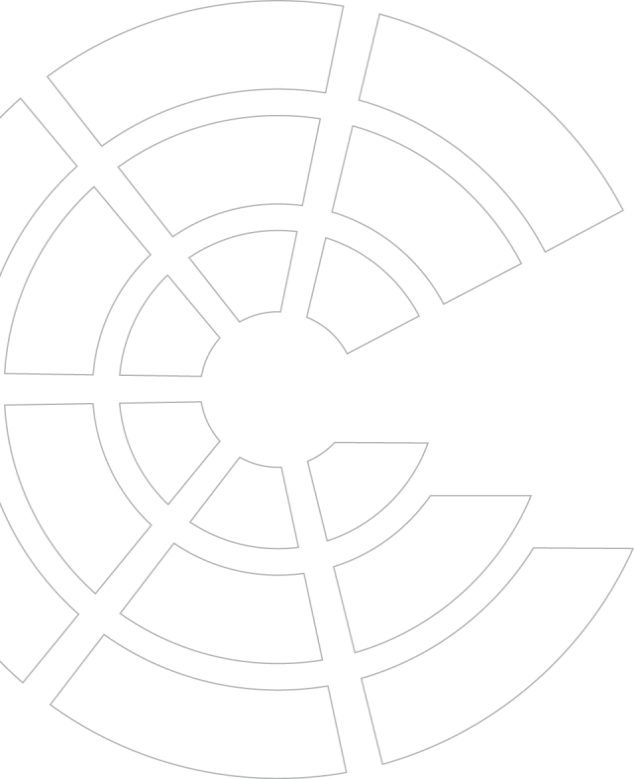 VORLAGE INFORMATIONSBLATT FÜR TEILNEHMER:INNEN  - DEN FORSCHUNGSTEILNEHMER:INNEN AUZUHÄNDIGENVORLAGE EINWILLIGUNGSERKLÄRUNG – VON FORSCHUNGSTEILNEHMER:INNEN ZU UNTERSCHREIBENWICHTIG: Diese Dokumente sind Vorlagen mit Beispieltexten. Alle Passagen müssen an das jeweilige Forschungsprojekt angepasst werden, für welches die informierte Einwilligung eingeholt wird.Bitte lesen Sie alle Passagen sorgfältig durch und passen Sie den Text an Ihren speziellen Forschungsprozess und Ihre Anforderungen an..mci ethics assessmentINFORMATIONSBLATT .FÜR FORSCHUNTSTEILNEHMER:INNEN1) Titel des Forschungsprojekts:[Titel des Forschungsprojekts hier einfügen]2) Einladungsabsatz:Mein Name ist [Name einfügen] und ich bin [akademisches Niveau „Master/Bachelor/Ph.D.“ einfügen] Studierende:r im Studiengang [Studiengang einfügen] am MCI | Die Unternehmerische Hochschule®. Ich möchte Sie einladen, an einem Forschungsprojekt zum Thema [Projekttitel einfügen] teilzunehmen. Bevor Sie entscheiden, ob Sie teilnehmen möchten, ist es wichtig, dass Sie verstehen, warum das Forschungsprojekt durchgeführt wird und was eine Teilnahme für Sie bedeutet. Bitte nehmen Sie sich Zeit, die folgenden Informationen sorgfältig zu lesen. Sprechen Sie mit anderen über das Forschungsprojekt, wenn Sie möchten. Kontaktieren Sie mich, wenn Ihnen etwas unklar ist oder wenn Sie weitere Informationen wünschen. Nehmen Sie sich Zeit, um zu entscheiden, ob Sie mitmachen möchten oder nicht.3) Was ist das Ziel dieses Forschungsprojekts?[Fügen Sie einen kurzen Absatz über die allgemeinen Ziele des Forschungsprojekts ein]. Dieses Forschungsprojekt zielt darauf ab, ... zu erforschen.Ich beabsichtige, zu untersuchen / zu verstehen ...Die Ergebnisse werden ... informieren. Die Ergebnisse werden als ... dienen. 4) Warum werden gerade Sie gebeten, an dem Projekt teilzunehmen?[Fügen Sie ein paar Zeilen ein, die erklären, warum diese:r Teilnehmer:in angesprochen wurde] Ich habe mich an Sie gewandt, weil ...Ich würde gerne Informationen von Ihnen und anderen Menschen wie Ihnen sammeln, die mir helfen, ... zu verstehen. Ich wäre Ihnen sehr dankbar, wenn Sie sich bereit erklären würden, an diesem Forschungsprojekt teilzunehmen...5) Was müssen Sie tun, wenn Sie sich bereit erklären, an dem Projekt teilzunehmen?[Erklären Sie, wozu Sie die Person auffordern/einladen].Wenn Sie sich zur Teilnahme entschließen, würde dies bedeuten, dass Sie ... Sie erhalten zum Zeitpunkt des Gesprächs eine Kopie der Kernfragen...Das Interview wird auf Tonband / Video aufgezeichnet...Bei FokusgruppenBei Fokusgruppen können die einzelnen Teilnehmer:innen gegenüber den anderen nicht anonym gehalten und somit keine vollständige Vertraulichkeit gewährleitstet werden.  Allerdings verpflichten sich die Teilnehmer:innen durch Zustimmung zur Teilnahme an der Fokusgruppe, das in der Fokusgruppe Gesagte nicht an andere Personen außerhalb der Gruppe weiterzugeben.6) Wie viel Zeit wird Ihre Teilnahme in Anspruch nehmen?[Geben Sie hier eine Schätzung des erforderlichen Zeitaufwands an]7) Was ist, wenn Sie nicht teilnehmen möchten oder Ihre Meinung ändern?[Fügen Sie hier eine Erklärung zur freiwilligen Teilnahme und zu den Rechten der Teilnehmer:innen]Die Teilnahme am Forschungsprojekt ist völlig freiwillig. Wenn Sie nicht mitmachen möchten, ist das kein Problem. Wenn Sie Ihre Meinung ändern, nachdem Sie der Teilnahme zugestimmt haben, ist das ebenfalls in Ordnung. Bitte lassen Sie es mich wissen, falls Sie diese Entscheidung getroffen haben. Wenn Sie während des Interviews aufhören möchten, ist das auch kein Problem. Sobald Sie dies mitteilen, wird das Interview augenblicklich abgebrochen, und Ihre Daten werden nicht für das Forschungsprojekt verwendet.Sie können ebenso nach dem Interview entscheiden, dass Sie mit der Verwendung Ihrer Daten nicht mehr einverstanden sind. Wenn Sie sich nach dem Forschungsprojekt zurückziehen und den/der Forschenden innerhalb von [Zeitraum einfügen, z. B. zwei Wochen] nach dem Interview kontaktieren, werden Ihre Daten vernichtet und nicht verwendet. Nach diesem Zeitpunkt hat die Auswertung der Daten begonnen und Ihre Daten verbleiben im Forschungsprojekt.Wenn Sie sich entscheiden, nicht teilzunehmen, Ihre Meinung zu ändern oder aus dem Forschungsprojekt auszusteigen, entstehen Ihnen keinerlei Nachteile.8) Was sind die Vorteile und/oder Nachteile der Teilnahme?[Fügen Sie einen kurzen Absatz über mögliche Vor- oder Nachteile ein. Nachstehend finden Sie einige Beispiele, die Sie jedoch an Ihr spezielles Forschungsprojekt anpassen müssen] Beispiele für Vorteile:- Die Teilnahme an einem Interview kann die Möglichkeit bieten, ein Thema mit dem/der Forschenden eingehend zu erörtern. Sie werden gebeten, Ihre Sichtweisen und Erfahrungen mitzuteilen und tragen dazu bei, neues Wissen zu schaffen.- Sie haben die Möglichkeit, Ihren eigenen Standpunkt darzulegen, und Ihre Stimme wird als wichtiger Aspekt des Forschungsprojekts gehört.- Sie werden die Möglichkeit haben, nach Abschluss des Projekts Zugang zu den Forschungsergebnissen zu erhalten.Beispiele für Nachteile:- Die Teilnahme an einem Interview erfordert einen gewissen Zeitaufwand Ihrerseits. - Sie werden möglicherweise zu sensiblen oder persönlichen Themen befragt, die Sie emotional belasten könnten. 9) Wie werden Ihre Daten gespeichert und wer hat Zugang zu ihnen?[Erläutern Sie, wie Sie die Daten der Teilnehmer:innen speichern, verwalten und sicher aufbewahren werden]Alle Rohdaten und persönlichen Informationen, die von Ihnen gesammelt werden, werden auf einem passwortgeschützten Computer des/r Forschenden gespeichert und sind nur für den/die Forschende selbst und die Betreuungspersonen zugänglich. Wenn das Interview online durchgeführt wird, wird es mit einer Videokonferenzsoftware [Name der Software einfügen] aufgezeichnet. Die Aufzeichnung wird unmittelbar nach dem Gespräch auf eine Festplatte heruntergeladen und von der Videokonferenzplattform gelöscht. Bei persönlichen Gesprächen wird das Interview mit dem mobilen Endgerät des/r Forschenden aufgezeichnet, wobei die Audiodatei unmittelbar nach dem Gespräch auf eine Festplatte heruntergeladen und vom mobilen Endgerät gelöscht wird. Die Daten werden während der Transkription anonymisiert und die Audio-/Videodateien werden nach der Transkription gelöscht. Die Transkriptionen werden nicht mit Namen oder anderen identifizierenden Informationen gespeichert. Die Abschriften sind für den/die Forschenden, den/die Betreuer:in und andere Mitarbeitende des MCI, die für die Auswertung des Forschungsprojekts und/oder die Verwaltung der Daten zuständig sind, zugänglich. Wenn Sie aus irgendeinem Grund eine Kopie der Transkription Ihres Interviews wünschen, können Sie dies anfordern. Alle im Rahmen des Projekts generierten Informationen werden in Übereinstimmung mit den Anforderungen der Datenschutzgrundverordnung (DSGVO) und den Anforderungen der Ethikkommission des MCI gespeichert. In Veröffentlichungen oder Präsentationen, die aus diesem Projekt hervorgehen, werden Sie nicht namentlich genannt, sondern es werden Pseudonyme verwendet. 10) Wie geht es jetzt weiter?[Teilen Sie den Teilnehmer:innen mit, was sie tun müssen, wenn sie mit der Teilnahme einverstanden sind]Bitte vergewissern Sie sich, dass Sie dieses Dokument vollständig gelesen haben und sicher sind, dass Sie alle Teile des Forschungsprojekts verstanden haben. Wenn Sie keine Fragen mehr haben und mit der Teilnahme einverstanden sind, füllen Sie bitte die beigefügte Einverständniserklärung aus und schicken Sie diese an mich zurück. Ich werde mich dann mit Ihnen in Verbindung setzen, um einen Termin für das Interview / die Fokusgruppe zu vereinbaren.11) An wen können Sie sich wenden, wenn Sie Fragen zum Projekt haben?Student:in/Forscher:inName:Tel.:E-Mail-Adresse: name@mci4me.atBetreuer:inName:Tel.:E-Mail-Adresse: name@mci.edumci ethics assessmentEinwilligungserklärung .VON FORSCHUNGSTEILNEHMER:INNEN ZU UNTERZEICHNENName des/der Forschungsteilnehmer:in ………………………………………………….                                     Datum…………………………………Unterschrift ………………………………………………………………….Bitte lesen Sie die Punkte unten genau durch und kreuzen Sie dann die Kästchen an.Ich bestätige, dass ich das Informationsblatt für die Teilnehmer:innen an dem oben genannten Forschungsprojekt gelesen und verstanden habe. Ich hatte die Möglichkeit, die Informationen zu prüfen, Fragen zu stellen und habe diese zufriedenstellend beantwortet bekommen.	Ich verstehe, dass meine Teilnahme freiwillig ist und dass es mir freisteht, innerhalb von [Zeit einfügen, z. B. zwei Wochen] nach meiner Teilnahme an dem Forschungsprojekt ohne Angabe von Gründen zurückzutreten. Wenn ich innerhalb von [Zeit einfügen, z.B. zwei Wochen] nach der Teilnahme an dem Forschungsprojekt zurücktrete, werden meine Daten gelöscht. Ich bin damit einverstanden, dass alle von mir gemachten Angaben in künftigen Berichten, wissenschaftlichen Artikeln, Veröffentlichungen oder Präsentationen des/der Forschenden verwendet werden können, meine persönlichen Daten jedoch nicht aufgenommen werden und ich nicht identifizierbar bin.Ich verstehe, dass mein Name/alle Informationen, die mich identifizieren können, ohne meine Zustimmung nicht in Berichten, Artikeln oder Präsentationen erscheinen werden.Ich verstehe, dass die Daten von Interviews, die aufgezeichnet und/oder transkribiert werden, auf verschlüsselten Geräten geschützt und sicher aufbewahrt werden.	Mir ist bekannt, dass ich mich mit dem/der Forscher:in in Verbindung setzen kann, wenn ich ein Exemplar der aus der Untersuchung hervorgegangenen Veröffentlichungen erhalten möchte.	Mir ist bekannt, dass die Daten gemäß den MCI-Richtlinien sicher aufbewahrt werden.Ich bin damit einverstanden, dass die pseudo- bzw. anonymisierten Daten in möglichen zukünftigen Forschungsprojekten verwendet werden (optional).